План проведения «Единого дня профилактики правонарушений»на территории муниципального образования «Цильнинское городское поселение» 19.08.2016 годаЗаместитель Главы администрацииМО «Цильнинский район», начальникуправления правового обеспечения                                                                                                                      О.Б.СтаростинаГлава МО «Цильнинский район»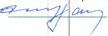 Х.В.Рамазанов15 августа 2016 года№ п/пНаименование мероприятияи место проведенияСрок исполненияИсполнителиИнформирование населения в средствах массовой информации, в информационно-телекоммуникационной сети Интернет о проведении «Единого дня профилактики правонарушений» на территории МО «Цильнинское городское поселение», местах и времени проведения профилактических мероприятий (сходов граждан, приёме граждан, тематических лекций и т.д.). За неделюдо проведенияАдминистрация  МО  «Цильнинский район», администрация МО «Цильнинское гордское поселение»*.Инструктаж участников «Единого дня профилактики правонарушений» на территории МО «Цильнинское городское поселение» : - обсуждение предстоящих мероприятий;- создание рабочих групп;- расстановка сил и средств (здание администрации)- инструктаж о мерах личной безопасности.(Цильнинский район с. Большое Нагаткино, ул.Садовая, д.4)8.00-9.00Администрация МО «Цильнинский район», инспекция УФСИН России по Цильнинскому району*,    ОМВД России по Цильнинскому району*, КПДН и ЗП  администрации МО «Цильнинский район»,  Департамент Министерства здравоохранения, семьи и социального благополучия Ульяновской области по Цильнинскому району,  Отдел образования  администрации МО «Цильнинский район», Отдел культуры  и организации досуга населения администрации МО «Цильнинский район», ОГИБДД ОМВД России по Цильнинскому району*,   ПЧ-49*Индивидуальные беседы с учащимися о правилах поведения и безопасности во время летних каникулКундюковская СОШ9.00-16.00Отдел образования  администрации МО «Цильнинский район», Отдел культуры  и организации досуга населения администрации МО «Цильнинский район» «Пристрастия, уносящие жизнь»- выставка – профилактика.  Выставка знакомит посетителей библиотеки  с литературой, посвящённой профилактике вредных привычек -  библиотека Цильнинский филиалс 10.08.-по 22.08.16 г.Отдел культуры  и организации досуга населения администрации МО «Цильнинский район», 5«Алкоголизм, курение, наркомания - как остановить это безумие» - урок здоровья, с приглашением участкового Рафикова А.Н. Беседа о вредных привычках, которые пагубно влияют на здоровье человека, к каким тяжёлым заболеваниям приводит употребление алкоголя, табака и наркотических средств, викторина «Что я знаю…» библиотека Цильнинский филиал11.00Отдел образования  администрации МО «Цильнинский район», ОМВД России по Цильнинскому району*, КПДН и ЗП  администрации МО «Цильнинский район»6«Мы за здоровый образ жизни»- акция. Цель  акции: обучить  молодёжь навыкам сохранения здоровья, противостоянию давления сверстников, предпочтению здоровому образу жизни, формировать негативное отношение старшеклассников к вредным привычкам, обрести позитивное отношение к здоровому образу жизнибиблиотека Цильнинский филиал11.00Отдел культуры  и организации досуга населения администрации МО «Цильнинский район» 7«Жизнь без сигарет»- беседа- рассказ. Цель: Выработка у школьников негативного отношения к курению - библиотека Телешовский филиал09.00Отдел культуры  и организации досуга населения администрации МО «Цильнинский район» 8«Наркотикам – НЕТ!»- конкурс рисунков. Цель конкурса, просвещение населения, особенно молодежи, в области последствий злоупотребления наркотическими и токсическими средствами библиотека Телешовский филиал10.00Отдел образования  администрации МО «Цильнинский район», Отдел культуры  и организации досуга населения администрации МО «Цильнинский район», ОМВД России по Цильнинскому району*9«Путешествие по стране здоровья»- урок-игра. Цель этого мероприятия — показать ребятам незаменимую ценность здоровья человека, вызвать у них желание сохранять и укреплять его, а так же пропаганда здорового образа жизни – библиотека Арбузовский филиал11.00Отдел образования  администрации МО «Цильнинский район», Отдел культуры  и организации досуга населения администрации МО «Цильнинский район»,  10«Если хочешь быть здоров»- тематическая выставка. Выставка посвящена физкультурно-оздоровительной теме. с чего начинать занятия, как организовать рациональный режим дня, закаливания и питания. с 10.08.2016 по 22.08.2016Отдел культуры  и организации досуга населения администрации МО «Цильнинский район»11Участие в профилактическом рейде, в ходе которого планируется посещение семей, находящихся в социально опасном положении, а также несовершеннолетних, состоящих на учете в группе по делам несовершеннолетних, с целью раннего выявления детей и семей, находящихся в социально опасном положении с.Арбузовка, р.п.Цильна10.00-12.00Департамент Министерства здравоохранения, семьи и социального благополучия Ульяновской области по Цильнинскому району, отдел опеки и попечительства МУ КЦСОН Отдел образования администрации МО «Цильнинский район», КПДН и ЗП администрации МО «Цильнинский район»,12Организация «горячих» линий по вопросам мер социальной поддержки- Департамент Министерства здравоохранения, семьи и социального благополучия Ульяновской области по Цильнинскому районуДепартамент Министерства здравоохранения, семьи и социального благополучия Ульяновской области по Цильнинскому району, отдел опеки и попечительства МУ КЦСОН Отдел образования администрации МО «Цильнинский район», КПДН и ЗП администрации МО «Цильнинский район», 13Проведение приема граждан по вопросам мер социальной поддержки - Департамент Министерства здравоохранения, семьи и социального благополучия Ульяновской области по Цильнинскому районуДепартамент Министерства здравоохранения, семьи и социального благополучия Ульяновской области по Цильнинскому району, отдел опеки и попечительства МУ КЦСОН Отдел образования администрации МО «Цильнинский район», КПДН и ЗП администрации МО «Цильнинский район»14Выставка рисунков «Безопасность дошкольника» (совместное творчество детей и родителей) – детский сад «Зернышко»в течение дняОтдел образования  администрации МО «Цильнинский район»15Беседа «Внимание дорога» - детский сад «Терем-Теремок»10.00Отдел образования  администрации МО «Цильнинский район»16Игра-викторина по правилам дорожного движения «Правила дорожные знать каждому положено» детский сад «Терем-Теремок»10.45Отдел образования  администрации МО «Цильнинский район»17Патронат несовершеннолетних, состоящих на внутришкольном учёте и учёте в ПДН.9.00-12.00Отдел образования  администрации МО «Цильнинский район»18Проведении проверок объектов ТМЦ на предмет их технической укрепленности от преступных посягательств -населенные пункты МО «Цильнинское городское поселение»10.00-23.00ОМВД России по Цильнинскому району*, НД «Защита», администрация МО «Цильнинское городское поселение» 19Проведение рейдов в парках, жилых секторах, местах массового досуга молодежи в целях пресечения правонарушений, в т.ч. распития спиртных напитков, употребления наркотических средств, соблюдения требований о тишине - населенные пункты МО «Цильнинское городское поселение»10.00-23.00ОМВД России по Цильнинскому району*, НД «Защита», администрация МО «Цильнинское городское поселение»20Проверки по месту жительства лиц, состоящих на профилактических учетах в органах внутренних дел населенные пункты МО «Цильнинское городское поселение»10.00-18.00ОМВД России по Цильнинскому району*, НД «Защита», администрация МО «Цильнинское городское поселение»21 Проверки с целью выявления несовершеннолетних, находящихся в позднее время на улице без сопровождения взрослых - населенные пункты МО «Цильнинское городское поселение»22.00-24.00ОМВД России по Цильнинскому району*, НД «Защита», администрация МО «Цильнинское городское поселение»22Проведение собрания граждан с отчетами УУП - ГДК17.00-18.00администрация МО «Цильнинское городское поселение», УУП23Беседы с должниками за жилищно-коммунальные услугиадминистрация МО «Цильнинское городское поселение»14.00-16.00администрация МО «Цильнинское городское поселение», отдел ЖКХ24Товарищеские встречи по настольному теннису -Цильнинский ЦКС15.00 – 17.00МАУ «Цильнинский Центр Культуры и спорта»Цильнинский ЦКСЦильнинский ЦКС25Подведение итогов «Единого дня профилактики правонарушений» в МО «Цильнинский район» - администрация МО «Цильнинское городское поселение».16.00-17.00Администрация МО «Цильнинский район»,  администрация МО «Цильнинское городское поселение »*      26Распространение листовок по мерам пожарной безопасности, о мерах охраны объектов ТМЦ и угрозе мошеннических действий населенные пункты МО «Цильнинское городское поселение»14.00-22.00ПЧ-50* Ульяновской области, ОМВД России по Цильнинскому району*, добровольная пожарная дружина МО «Цильнинское городское поселение»*27Рейд по выявлению преступлений и административных правонарушений, связанных с немедицинским потреблением наркотиков среди водителей автотранспорта- населенные пункты МО «Цильнинское городское поселение»с 9.00 до 23.00ОМВД России по Цильнинскому району*, НД «Защита», администрация МО «Цильнинское городское поселение»28Проверка киосков, магазинов, торговых помещений с целью выявления фактов продажи алкогольной и спиртосодержащей продукции, реализации алкогольной и табачной продукции несовершеннолетним - населенные пункты МО «Цильнинское городское поселение»с 9.00 до 23.00ОМВД России по Цильнинскому району*, НД «Защита», администрация МО «Цильнинское городское поселение»29Осуществление патрулирования территории с целью профилактики уличных грабежей и разбойных  -нападений на граждан населенные пункты МО «Цильнинское городское поселение»с 17.00 до 23.00ОМВД России по Цильнинскому району*, НД «Защита»Воспитатель30Проверка мест приема черных и цветных металлов с разъяснительными беседами с сотрудниками пунктов приема о недопущении приема изделий с явными признаками хищения с 9.00 до 17.00ОМВД России по Цильнинскому району*, НД «Защита»Инспектор ГИБДД31Проведение мероприятий по установлению граждан, уклоняющихся от призыва на военную службу  -населенные пункты МО «Цильнинское городское поселение»в течении дняОМВД России по Цильнинскому району*, НД «Защита»Воспитатели: Горбунова О.А.Рязанова И.Г.32Рейд по выявлению нарушений миграционного законодательства - населенные пункты МО «Цильнинское городское поселение»с 9.00. до 17.00ОМВД России по Цильнинскому району*, НД «Защита»Головина М.А.33Рейд по выявлению нарушений Правил дорожного движения- населенные пункты МО «Цильнинское городское поселение»с 9.00 до 23.00 ОГИБДД ОМВД РФ, ОМВД России по Цильнинскому району*, НД «Защита» 34Организация постов с целью проверки сопроводительных документов, необходимых для перевозки древесины, лесоматериалов9.00 до 17.00ОГИБДД ОМВД РФ, ОМВД России по Цильнинскому району*, НД «Защита»35Информирование населения о результатах проведения «Единого дня профилактики правонарушений» через средства массовой информации.В течение недели после проведенияАдминистрация МО «Цильнинский район»,  36Обобщение и представление информации о результатах проведения «Единого дня профилактики  правонарушений» на территории муниципального образования «Цильнинский района»25.08.2016Администрация МО «Цильнинский район»